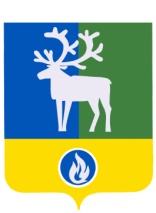 СЕЛЬСКОЕ ПОСЕЛЕНИЕ ВЕРХНЕКАЗЫМСКИЙБЕЛОЯРСКИЙ РАЙОНХАНТЫ-МАНСИЙСКИЙ АВТОНОМНЫЙ ОКРУГ – ЮГРААДМИНИСТРАЦИЯ СЕЛЬСКОГО ПОСЕЛЕНИЯПОСТАНОВЛЕНИЕот 08 августа 2016 года                                                                                                        №  110О признании утратившим силу постановления администрации сельского поселения Верхнеказымский от 02 октября 2014 года № 119В соответствии с постановлением главы сельского поселения Верхнеказымский от 17 июня 2008 года № 27 «О  порядке, размерах и условиях предоставления гарантий  выборному должностному лицу местного самоуправления сельского поселения Верхнеказымский, замещающему  муниципальную должность на постоянной основе»       п о с т а н о в л я ю:1. Признать утратившим силу постановление администрации сельского поселения Верхнеказымский от 02 октября 2014 года № 119 «О признании утратившими силу постановлений главы  сельского поселения Верхнеказымский от 05 июля 2006 года № 22, от 28 мая 2007 года № 23».2. Опубликовать настоящее постановление в газете «Белоярские вести». 3. Настоящее постановление вступает в силу после его официального опубликования.Глава сельского поселения                                                                                     Г.Н.Бандысик